Miss FoleyHealth 9: USC1 Health Promotion     Determiners of HealthPopulation Health ModelWe DO NOT have control over Genetics and Biology.      However, we DO have control over Income, Social Status, Education, Working Conditions, Physical Environment,     Personal Health Practices & Coping Skills, Healthy Child Development & Health Services!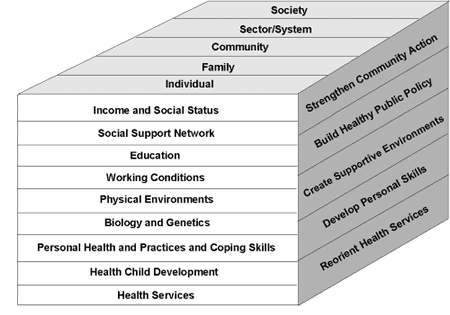 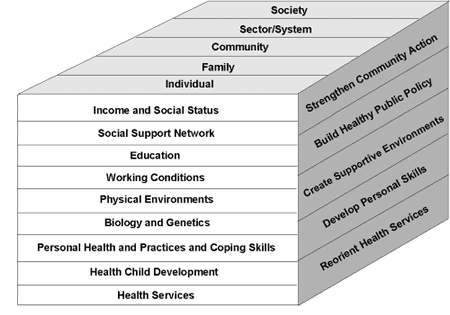 Miss FoleyHealth 9: USC1 Health Promotion     Determiners of HealthExamples of Health Determiners   EducationExample:   IncomeExample:   Social StatusExample:   Physical EnvironmentExample:   BiologyExample:   GeneticsExample:We DO NOT have control over Genetics & Biology. However we                                          DO have control over ALL of the other Determinants of Health.Miss FoleyHealth 9: USC1 Health Promotion     	Health PromotionWays To Promote Health Examples  Develop Personal SkillsExample:  Strengthen Community ActionExample:  Create Supportive EnvironmentsExample:  Re-orient Health ServicesExample:  Build Healthy Public PolicyExample:Miss FoleyHealth 9: USC1 Health Promotion    		Health PromotionHow Does Health Promotion Affect Decision Making & Levels Of Health?  My HealthExample:Family HealthExample: Community HealthExample:  Environment HealthExample: